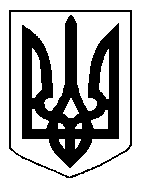 БІЛОЦЕРКІВСЬКА МІСЬКА РАДА	КИЇВСЬКОЇ ОБЛАСТІ	Р І Ш Е Н Н Явід 21 червня 2018 року                                                                                № 2459-53-VIIПро поновлення договору оренди землі фізичній особі-підприємцю Ходаківській  Галині ГригорівніРозглянувши звернення постійної комісії з питань земельних відносин та земельного кадастру, планування території, будівництва, архітектури, охорони пам’яток, історичного середовища та благоустрою до міського голови від 22.05.2018 року №215/2-17, протокол постійної комісії з питань  земельних відносин та земельного кадастру, планування території, будівництва, архітектури, охорони пам’яток, історичного середовища та благоустрою від 22.05.2018 року №130,заяву фізичної особи-підприємця Ходаківської  Галини Григорівни від  19  квітня 2018 року № 2226, відповідно до ст.ст. 12, 93, 122, 124, 125, 126 Земельного кодексу України, ст. 33 Закону України «Про оренду землі», ч. 5 ст. 16 Закону України «Про Державний земельний кадастр», ч.3 ст. 24 Закону України «Про регулювання містобудівної діяльності», п. 34 ч. 1 ст. 26 Закону України «Про місцеве самоврядування в Україні», Порядку розміщення тимчасових споруд для провадження підприємницької діяльності, затвердженого наказом Міністерства регіонального розвитку, будівництва та житлово-комунального господарства України від 21 жовтня 2011 року №244, Порядку розміщення тимчасових споруд для провадження підприємницької діяльності в м. Біла Церква, затвердженого рішенням Білоцерківської міської ради від 20 серпня 2015 року №1552-78-VIміська рада вирішила:1.Поновити договір оренди землі від 17 травня  2016 року №13, який зареєстрований в Державному реєстрі речових прав на нерухоме майно, як інше речове право від 11 липня 2016 року  № 15411002 фізичній особі-підприємцю  Ходаківській  Галині Григорівні з цільовим призначенням  03.07 Для будівництва та обслуговування будівель торгівлі (вид використання – для експлуатації та обслуговування кіоску) за адресою: бульвар Олександрійський, в районі житлового будинку №20,  площею 0,0018 га (з них:  під тимчасовою  спорудою – 0,0009 га,  під проїздами, проходами та площадками – 0,0009 га) на термін до початку реконструкції площі, але не більше ніж на 3 (три) роки, за рахунок земель населеного пункту м. Біла Церква. Кадастровий номер: 3210300000:03:005:0138.2.Особі, зазначеній в цьому рішенні звернутися до управління регулювання земельних відносин Білоцерківської міської ради для укладення додаткової угоди про поновлення договору оренди землі від 17 травня  2016 року № 13 (шляхом викладення договору у новій редакції відповідно до внесених змін в чинне законодавство та Типовий договір оренди землі) та зареєструвати дану угоду в порядку визначеному чинним законодавством України.3.Контроль за виконанням цього рішення покласти на постійну комісію з питань  земельних відносин та земельного кадастру, планування території, будівництва, архітектури, охорони пам’яток, історичного середовища та благоустрою.Міський голова	                                                                             Г. Дикий